JEDILNIK  ŠOLA  (1. 10. 2021 in 2. 10. 2021)  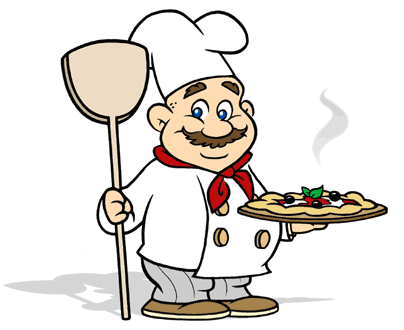 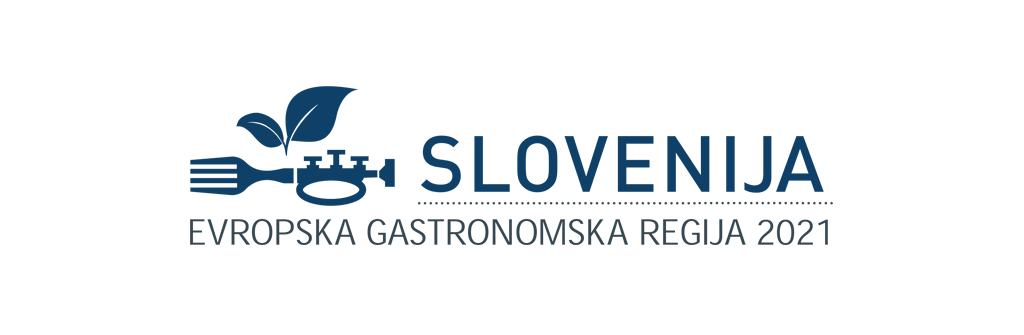 DOBER TEK!Pridržujemo si pravico do spremembe jedilnika. Otroci v vrtcu prejmejo sadno dopoldansko malico.Otroci v vrtcu in otroci z dietami imajo prilagojen jedilnik.V vrtcu in šoli delimo nesladkan čaj, vodo.Jedi, obarvana zeleno, vsebujejo živila lokalnega izvora.*JABOLKO* - financirano iz EU Projekt »Šolska shema«PETEK: 1. 10. 2021Malica: buhtelj, čaj, grozdje		 Alergeni: 1, 7, 12Kosilo: korenčkova juha, dušen riž, svinjska pečenka, bučke v omakiAlergeni: 1, 3, 7, 10SOBOTA: 2. 10. 2021Malica: sirova štručka, voda                                                                                          JABOLKO	 Alergeni: 1, 7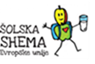 Kosilo: /